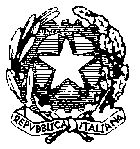 Ministero dell’Istruzione, dell’Università e della RicercaDirezione Generale per Ufficio Scolastico Territoriale di NapoliPROT. N.    2367/M                                                                        NAPOLI , 6/9/2016IL DIRIGENTEVISTO  il C.C.N.I. del personale Docente ed Ata per l’anno sc. 2016/17, siglato il 8/4/2016 ;VISTA  l’O.M. n. 241 – personale Docente ed Ata siglato in data 8/4/2016 ;VISTE  le domande prodotte dai docenti destinatari della legge 100/1987 ;ACCERTATO  i requisiti previsti ;DISPONEPer l’anno sc. 2016/17 sono disposte le seguenti assegnazioni provvisorie dei docenti titolari nella scuola dell’Infanzia beneficiari delle legge 100/1987 .Tutti i docenti in elenco sono assegnati su sedi di “ Appoggio “ e successivamente saranno assegnati a sede annuale .SCUOLA INFANZIA :PAPA EMILIA   16/04/1976  CE   DA   RMAA8EH00B – I.C. VIA SAVINIO  AN                                                         A     NAAA8E9008  - I.C. FOSCOLO  NA 12   ANVETTESE  ANTONELLA   11/09/1965  FR   DA  FRAA84600A – I.C. FROSINONE IV  AN                                                                           A     NAAA8DG002 -  I.C. NA 64 – RODARI – EHNEBULA  ANTONIETTA   04/11/1976  NA   DA  LTAA832004 . I.C. G. GIULIANO  EH                                                                            A     NAAA003009 – C.D. NAPOLI 3   EHD’AMATO  ILARIA     04/11/1979  NA         DA  NAAA8D1003 – I.C. NA 19 – MONTALE  AN                                                                               A    NAAA8FG007 – I.C. S. GIOGIO 4  . ANGUARRACINO  CARMEN    10/09/1974  NA   DA  NAAA8BV005 – I.C. CASANOVA  NA  AN                                                                               A     NAAA139001 – C.D. GIUGLIANO 1  ANMONTANO  GIOVANNA   04/02/1979  NA     DA  NAAA812003  I.C. C. DEL MORICINO  NA                                                                               A     NAAA10100E – C.D.  ACERRA 1  AN       I Dirigenti scolastici sono invitati a notificare immediatamente ai docenti  interessati il presente provvedimento .                                                                                                   IL DIRIGENTE                                                                                          MARIA TERESA DE LISAAi dirigenti scolastici di Napoli e ProvinciaA tutti gli AMBITI territoriali provinciali Della Repubblica All’albo  sede